Have your Birthday Party at the Brooks Gymnastics Club!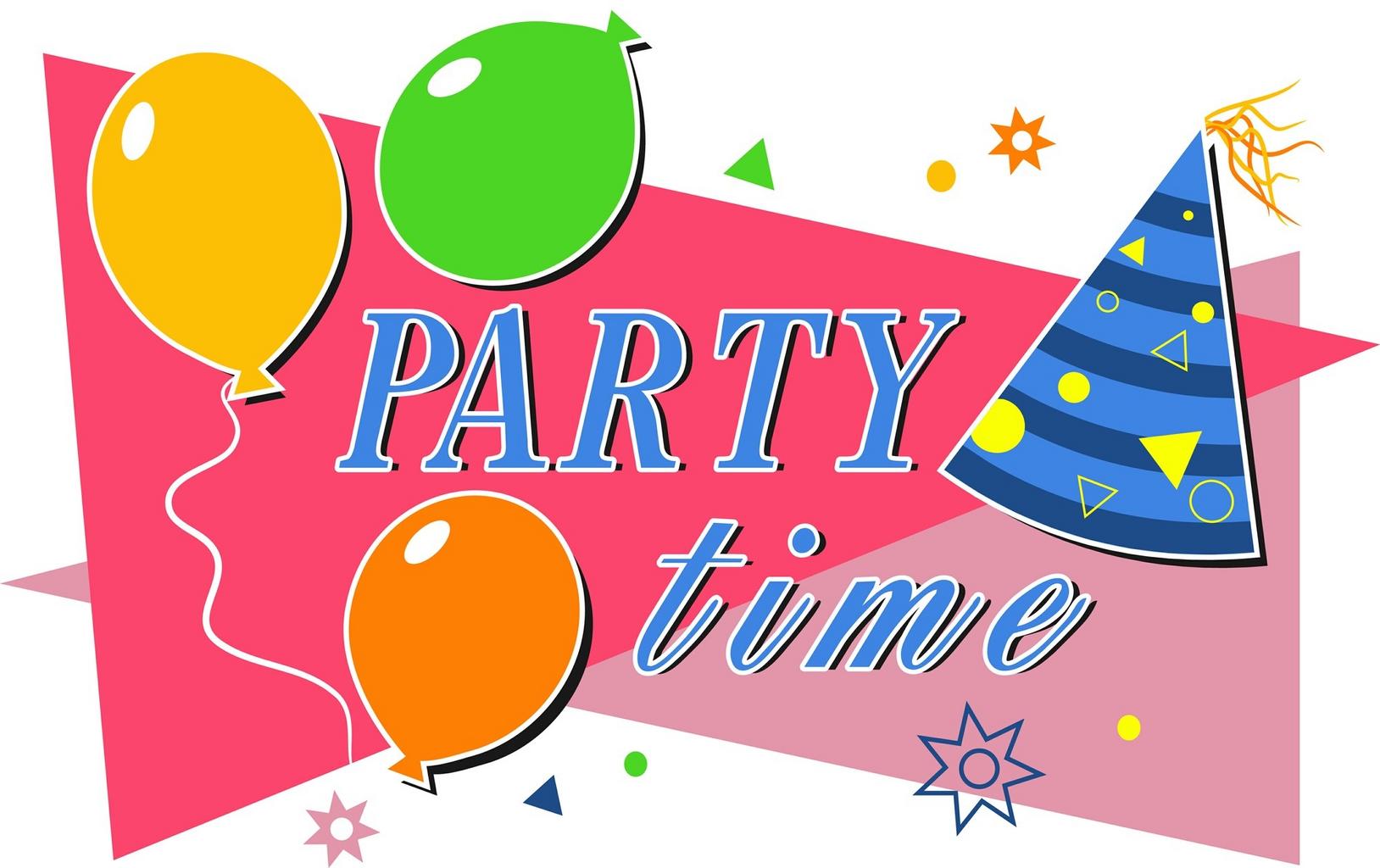 Birthday Parties are offered at the Brooks Gymnastics Club on Saturdays and occasional weekdays during the summer or school closures.Available time slots (10:30 am – 12:30 pm, 1:00 pm – 3:00 pm and 3:30 pm – 5:30 pm) can be accessed by emailing:  bgcbirthdays@gmail.com or by calling the club at (403) – 362 – 3910. If no one is available to take your call, please leave a message and the birthday party coordinator will return your call as soon as possible.		The TRAMPOLINE and TUMBL TRAK CAN NOW BE 				      	UTILIZED by Birthday Party participants.  Our Birthday Parties are $175.00 dollars for a maximum of 15 children for a 2-hour block of time.  For every Additional Child that you have you will be charged $3.00 per child.You may show up 15 minutes prior to your party time to set up, upstairs in our viewing area.  You may consume food and drinks in this area only.  There is a table and chairs as well as a fridge/freezer and microwave at your disposal.You may decorate for your party; however, all decorations must be removed before you leave the building.  You may not attach things to the walls.  ALL FOOD AND DRINKS MUST STAY UPSTAIRS.  ANY DAMAGES TO EQUIPMENT FROM NOT ADHERING TO THESE RULES WILL BE PASSED ON TO THE HOST/HOSTESS IDENTIFIED ON THE BIRTHDAY PARTY WAIVER.  You will have 15 minutes after your party ends to clean up and remove all your decorations.  Please be courteous as there are other people coming in after you.  Please clean up any obvious spills.  Do NOT leave food or drinks behind.FOAM PIT RULES ARE LOCATED ON THE WALL ADJACENT TO THE PIT.PLEASE READ THEM AND FOLLOW ALL RULES.BGC WILL NOT BE RESPONSIBLE FOR ANY INJURIES THAT OCCUR.It is highly recommended that you obtain or download the necessary forms prior to your arrival as participants will not be allowed on the equipment until these forms are completed.  Each individual participant must complete BOTH the Release of Liability form (ROL form) and the Personal Information Protection Act (PIPA) form included in the Birthday Party Package.  Siblings may not be combined onto one form.  If an adult intends to use the equipment, they must also complete the appropriate Release of Liability form (Adult).Upon arrival your birthday party guide will hand you a Birthday Party Waiver.  Please fill out the attendance record with first and last names of all guests in attendance. This is extremely important for our insurance records.Birthday party packages can be picked up anytime from the office at the Brooks Gymnastics Club.Please call the club at (403) – 362 – 3910 or email bgcbirthdays@gmail.com to book your Birthday Party.   